                        Проект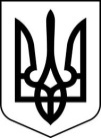                         оприлюдненоСУМСЬКА МІСЬКА РАДАVII СКЛИКАННЯ    СЕСІЯРІШЕННЯвід      січня 2017 року  №           -МР                    м. СумиПро   внесення   змін   до  рішення   від  26 жовтня    2016   року   № 1298-МР  м.Суми  «Про затвердження технічної документації з нормативної грошової  оцінки  земельних ділянок         для       ведення        товарного сільськогосподарського   виробництва     на території     Піщанської     сільської      ради Ковпаківського            району          м. Суми   Сумської          області ,        які     належать  гр.  Чемановій           Лідії        Олексіївнівні     У зв’язку з допущеною помилкою у розрахунку № 1 нормативної грошової оцінки  земельної  ділянки ріллі,   площею  2,8794 га.   (кадастровий  номер  5910191500:01:008:0043)  станом на 01.06.2016р. який належить гр. Касьяновій Тетяні Іванівні, Сумська міська рада                                                     ВИРІШИЛА:        Внести зміни у розрахунку № 1 нормативної грошової оцінки земельної ділянки ріллі,  площею 2,8794 га. (кадастровий номер 5910191500:01:008:0043)   станом на 01.06.2016р. які належать   гр. Касьяновій Тетяні Іванівні,  з 100635 грн. 09 коп. (сто тисяч шістсот тридцять п’ять  грн.09коп.),  на 107815 грн. 24 коп. (сто сім тисяч вісімсот п’ятнадцять  грн. 24коп.).Сумський міський голова                                                                    О.М. ЛисенкоВиконавець: М.В.Саченко